1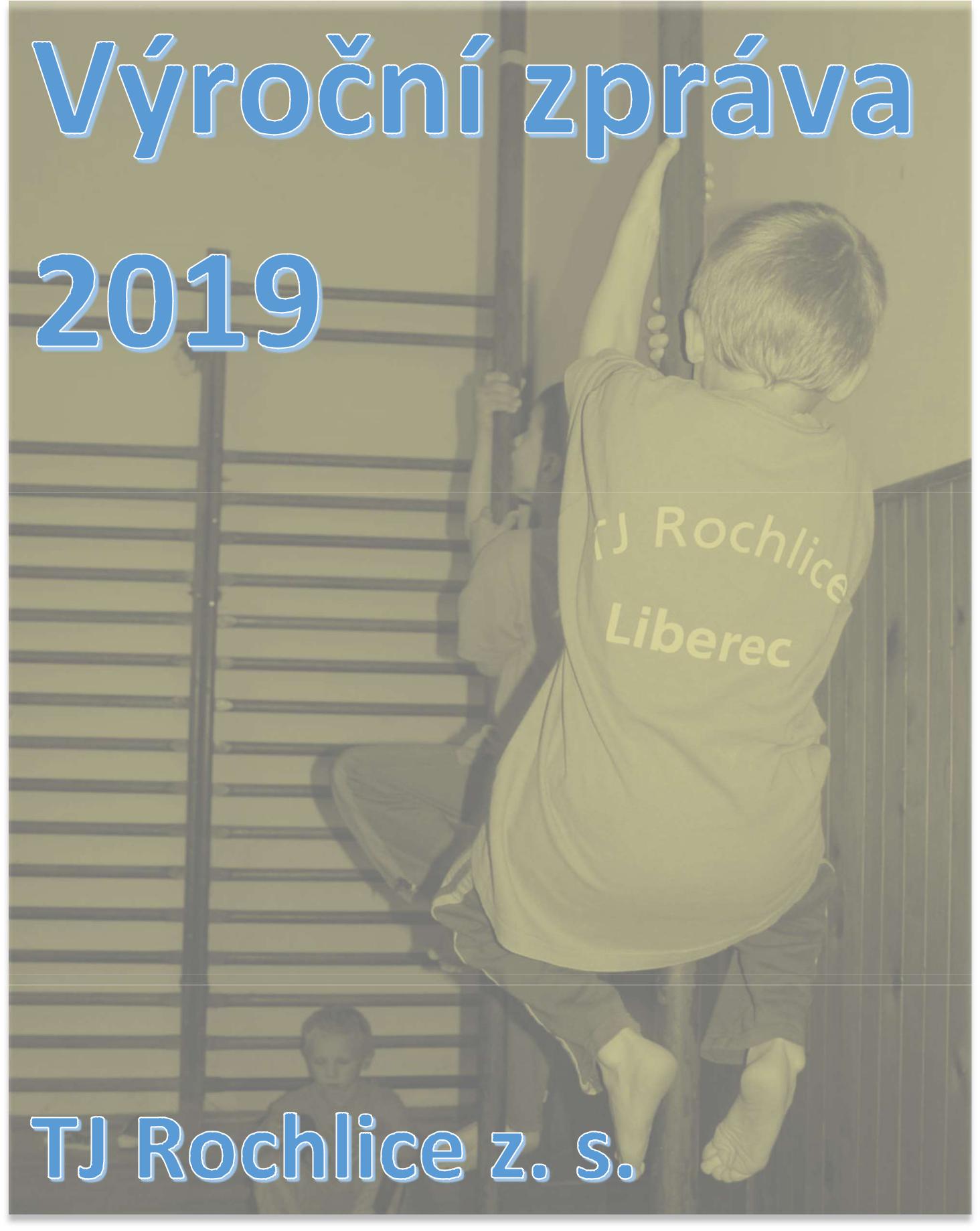 Telefon 602 709 574	Gymnastů 162/7	www.tjrochlice.czFacebook: TJRochlice	460 06 Liberec VI – Rochlice	tjrochlice@seznam.cz2Obsah:Úvodní slovo:	3Představení organizace:	5Statistiky aneb rok 2019 v číslech:	6Instruktoři	7Webové stránky a sociální sítě	8Lidé v TJ Rochlice z. s.:	9Rodiče a děti:	10Předškoláci:	11Žactvo:	12Muži:	13Ostatní aktivity:	14Finanční rozvaha:	15Poděkování:	16Základní informace:	18Telefon 602 709 574	Gymnastů 162/7	www.tjrochlice.czFacebook: TJRochlice	460 06 Liberec VI – Rochlice	tjrochlice@seznam.cz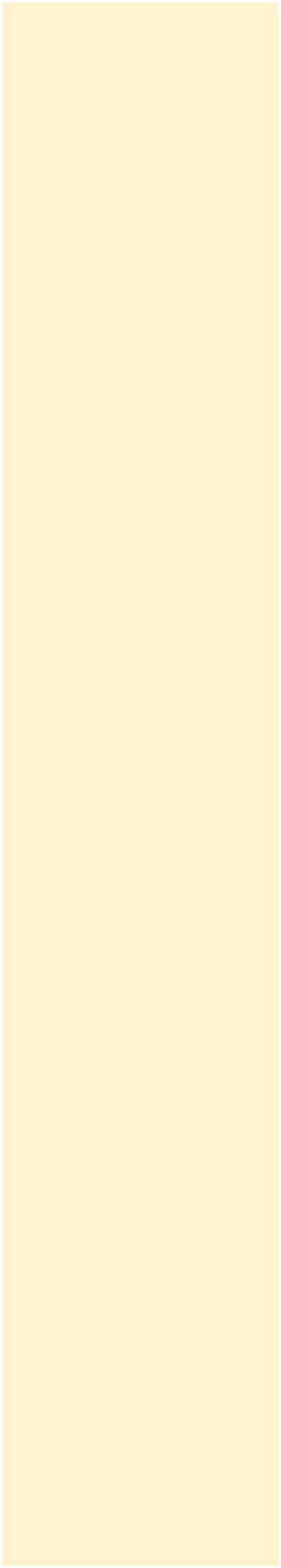 Pohybuj se, hýbej se, protože můžeš.Když se hýbat nebudeš, nejspíš toho časem nebudeš ani schopný.Ido Portal3Úvodní slovo:Vážení sportovní přátelé,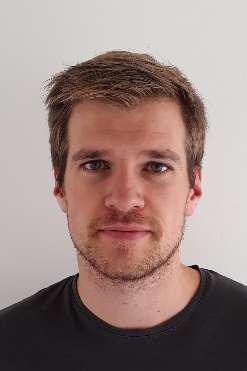 předkládáme vám tradiční Výroční zprávu TJ Rochlice z. s., která souhrnně popisuje naše aktivity a finanční vyhodnocení činnosti v roce 2019.V uplynulém období se TJ Rochlice z. s. mimo svých sportovních aktivit zapojil i do aktivit celokrajského významu. Využili jsme možnost zapojit se dočinnosti pracovních skupin „Sportu“, které byly ustanoveny Libereckým krajem pro tvorbu „Strategie rozvoje Libereckého kraje 2021+“ a Statutárním městem Liberec pro tvorbu „Strategie rozvoje Statutárního města Liberec 2021+“. Jedná se o střednědobé strategické dokumenty, které na základě znalosti území, společenských podmínek a trendů vývoje na úrovni EU a ČR budou definovat základní strategické cíle rozvoje území, formovat opatření a aktivity pro jejich dosažení, včetně sportu. I díky této spolupráci se nám podařilo prodloužit bezúplatné zapůjčení městského pozemku města Liberec, na kterém se nachází už od minulého století sportovní areál naší organizace. Zápůjční smlouva byla uzavřena na dobu neurčitou, za což vedení města velice děkujeme.Mezi další výzvy, se kterými jsme se museli vypořádat, bezesporu patřila administrativní náročnost pro vedení dokumentace nastavená ze strany vládních institucí. Patří mezi ně především „GDPR“, které představuje nový právní rámec ochrany osobních údajů v evropském prostoru s cílem hájit co nejvíce práva občanů EU proti neoprávněnému zacházení s jejich daty včetně osobních údajů a plnění povinnosti zapisovat údaje do informačního systému „Rejstříku sportovních organizací, sportovců, trenérů a sportovních zařízení“, který spravuje Ministerstvo školství mládeže, tělovýchovy a sportu ČR. I tyto úkoly a nařízení se nám daří úspěšně plnit.Tak jako v minulých letech i roce 2019 probíhala díky fundraisingovým aktivitám pravidelná i plánovaná údržba budovy a sportovního areálu. V průběhu roku došlo k výměně vchodových dveří do tělocvičny a prostor našeho sekretariátu. O letních prázdninách proběhla výměna podlahové krytiny v šatnách sportovců a k výměně pisoárů na pánských toaletách. U budovy tělocvičny byl instalován stojan na kola. Stanoviště je monitorováno kamerovým systémem se záznamem. Kvalitní sportovní zázemí odpovídající současným trendům patří mezi nejvýznamnější cíle, které jsme si v rámci připravované strategie rozvoje našeho spolku pro naše sportovce nastavili.Telefon 602 709 574	Gymnastů 162/7	www.tjrochlice.czFacebook: TJRochlice	460 06 Liberec VI – Rochlice	tjrochlice@seznam.cz4Nejdůležitější činností TJ jsou sportovní aktivity a účast na regionálních, krajských i republikových akcích. Patří mezi ně sportovní činnost z oblasti sportu pro všechny, jakou jsou gymnastika, atletika, míčové, outdoorové hry a další sportovní aktivity. Proto jsme se v roce 2019 zaměřili na zpracování projektu „Sportem proti sociálně patologickým jevům“. Tento projekt byl předložen k hodnocení do programu „ČSOB pomáhá regionům“ a programu obchodního řetězce TESCO „Vy rozhodujete, my pomáháme“. V obou případech byl projekt kladně hodnocen, postoupil do finálního kola a bude finančně podpořen, čímž jeho realizace může být zahájena v roce 2020.Zprávy o aktivitách jednotlivých sportovních skupin jsou podrobněji zpracovány v následujících částech Výroční zprávy. Pro zpestření textové části je zahrnuta i fotodokumentace.V závěru mého úvodního slova mi dovolte poděkovat všem sponzorům a našim partnerům za jejich finanční příspěvky či jinou nemateriální podporu pro naši jednotu. Fundraising a spolupráci s nimi budeme i v budoucím období nadále rozvíjet. Myslíme si, že máme našim partnerům co nabídnout.V neposlední řadě děkujeme také všem nadšeným členům TJ Rochlice z. s., kteří odpovědně přispívají do rozpočtu svými příspěvky. Příspěvky na provoz sportovních klubů jsou vždy projevem nadšení, ale zejména projevem společenské solidarity a odpovědnosti.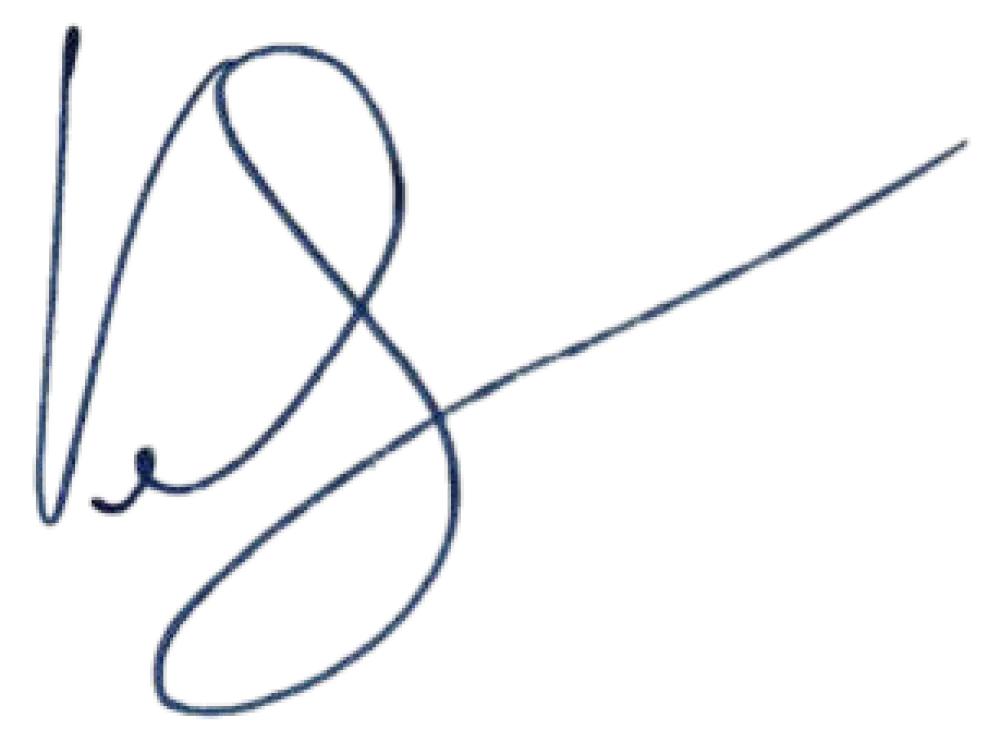 V Liberci dne 16. června 2020Ondřej Veselýpředseda výkonného výboru TJ Rochlice z. s.Telefon 602 709 574	Gymnastů 162/7	www.tjrochlice.czFacebook: TJRochlice	460 06 Liberec VI – Rochlice	tjrochlice@seznam.cz5Představení organizace:TJ Rochlice z. s. je zapsaným spolkem s vlastní právní subjektivitou, vlastním nemovitým majetkem (sportovní budova) založený v roce 1990, hlásící se k činnosti „České asociace Sport pro všechny“ - http://www.caspv.cz. Budova s tělocvičnou, zázemím pro sportovce a sekretariátem organizace se nachází ve sportovním areálu jednoty na jižní straně Statutárního města Liberec, v jeho nejlidnatější části. Pozemek sportovního areálu, který je majetkem Statutárního města Liberec má TJ Rochlice z. s. bezúplatně na dobu neurčitou zapůjčen. Tělocvična je využívána jako zázemí pro každodenní rekreační, sportovní a herní aktivity obyvatel města. Zároveň slouží jako sídlo organizace „Liberecké krajské asociace sportu pro všechny“.Poslání spolku je detailně uvedeno v schválených stanovách, kde hlavním směr organizace je organizovat sportovní činnost v rámci zapojení do sportovních aktivit, vytvářet pro ni materiální a tréninkové podmínky a vést své členy a ostatní účastníky tělovýchovného procesu k dodržování základních etických, estetických a mravních pravidel.TJ Rochlice z. s. je též členem „České unie sportu“ https://www.cuscz.cz.Naší cílovou skupinou jsou děti a mládež věkové kategorie od 3 do 19 let, dětí ze sociálně slabších rodin, které si nemohou dovolit navštěvovat drahé sportovní kroužky (komerčně zaměřené), děti s lehkým zdravotním či mentálním handicapem.V rámci nabídky aktivit se nechceme pohybovat na hranici lidských možností, ale pojem sport pro všechny chápeme jako prostředek k získání a udržování optimální tělesné a duševní kondice. Svou činností nabízíme racionální alternativu v boji proti asociálnímu chování, drogové závislosti, ostatním negativním jevům či sociálnímu vyloučení.V nabídce programů se proto zcela přirozeně objevují činnosti z oblasti rekreačních sportů, všeobecné gymnastiky, atletiky, cvičení a pobytu v přírodě a jiných experimentálních aktivit.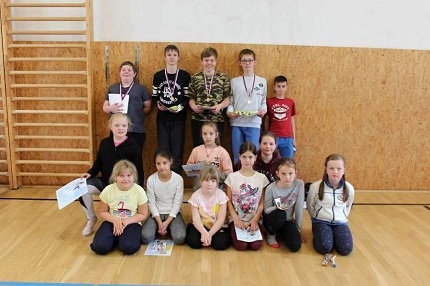 Telefon 602 709 574	Gymnastů 162/7	www.tjrochlice.czFacebook: TJRochlice	460 06 Liberec VI – Rochlice	tjrochlice@seznam.cz6Statistiky aneb rok 2019 v číslech:Členská základnaStatistika členské základy se zpracovává elektronicky v Informačním systému České asociace sportu pro všechny, České unie sportu Ministerstvu školství, mládeže, tělovýchovy a sportu České republiky.Ze sledovaných dat je zřejmé, že se členská základna oproti roku 2028 zvýšila.Statistické údaje k 31.12. 2029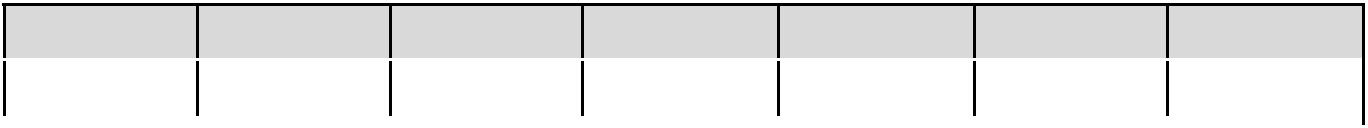 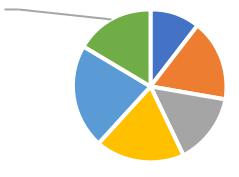 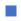 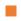 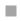 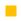 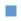 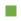 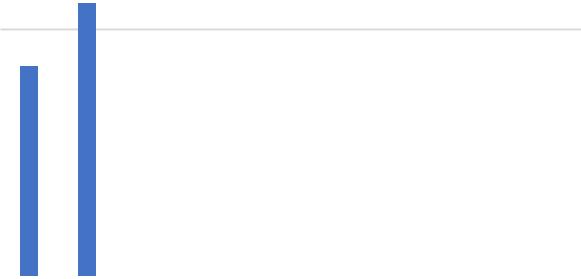 Telefon 602 709 574	Gymnastů 162/7	www.tjrochlice.czFacebook: TJRochlice	460 06 Liberec VI – Rochlice	tjrochlice@seznam.cz7Věková struktura členů k 31.12. 2029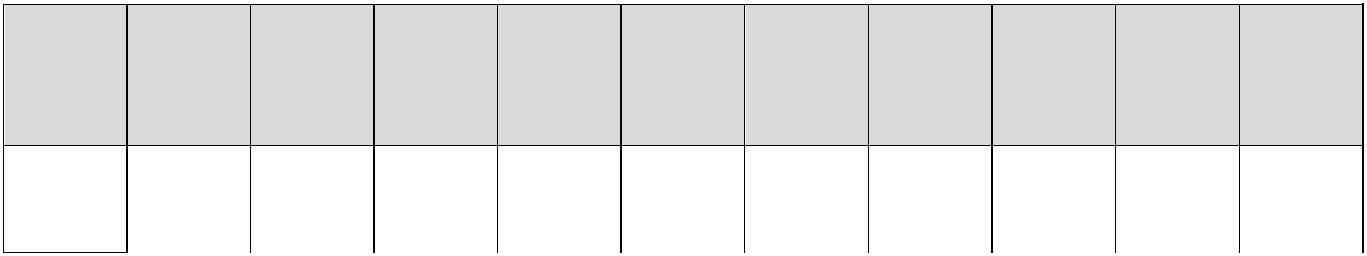 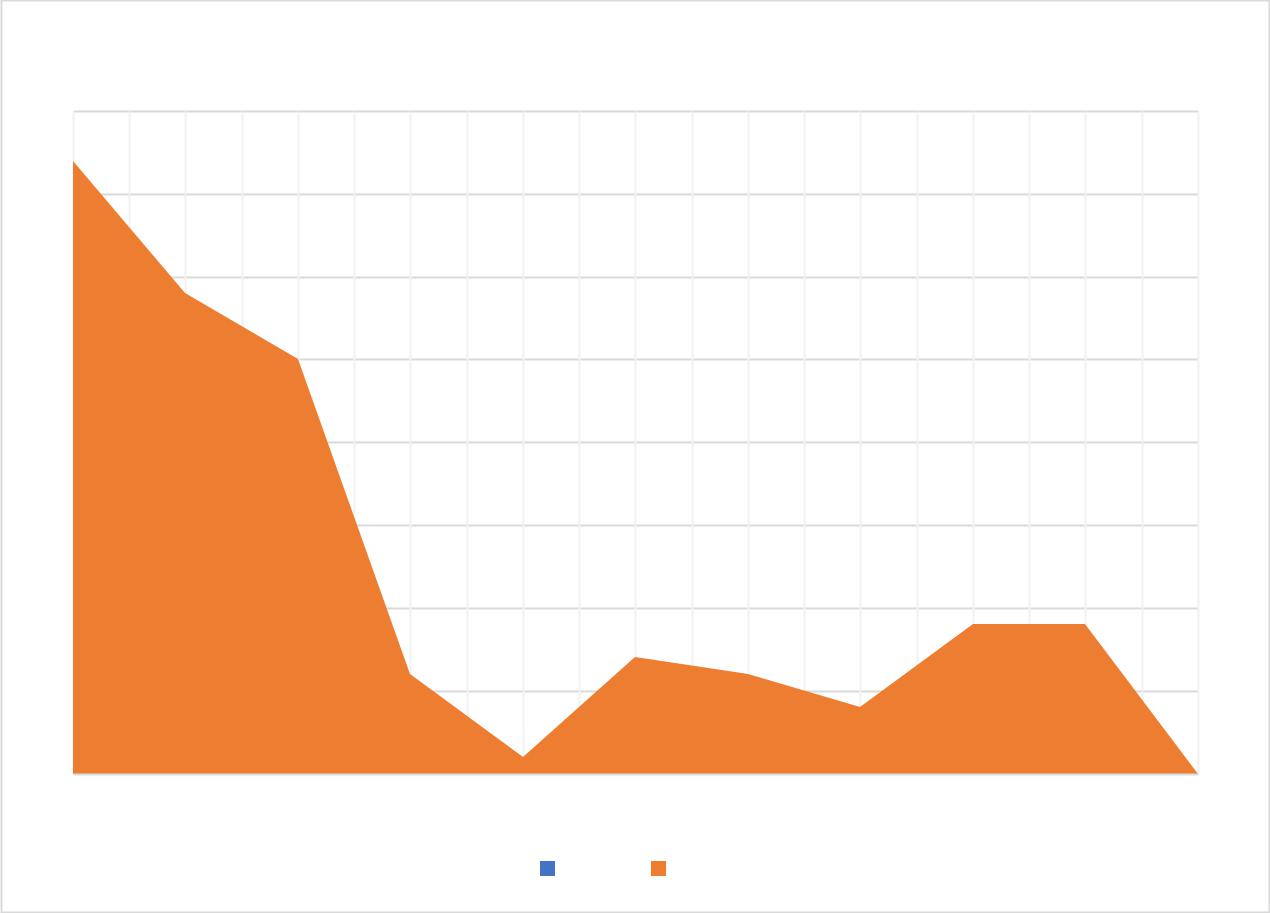 Strom věkové struktury členů TJ Rochlice z.s.InstruktořiK 31. 12. 2019 měla TJ Rochlice z. s. celkem 16 kvalifikovaných instruktorů, kteří absolvovali vzdělávací programy akreditované Ministerstvem školství, mládeže a tělovýchovy České republiky. V průběhu roku jsme získali jednoho dobrovolníka, který v následujícím období absolvuje kurz pro instruktory III. třídy sportu pro všechny.Telefon 602 709 574	Gymnastů 162/7	www.tjrochlice.czFacebook: TJRochlice	460 06 Liberec VI – Rochlice	tjrochlice@seznam.cz8Webové stránky a sociální sítěV závěru roku 2019 jsme na webové stránky www.tjrochlice.cz umístili počítadlo návštěvnosti. Na základě zjištěných informací jsme zahájili jejich tvorbu a vylepšení celkového vzhledu tak, aby byly přehlednější a při hledání přívětivější. Cílem je navýšení počtu členské základy, získání nových sponzorů a zlepšení předávání informací o činnosti organizace široké veřejnosti.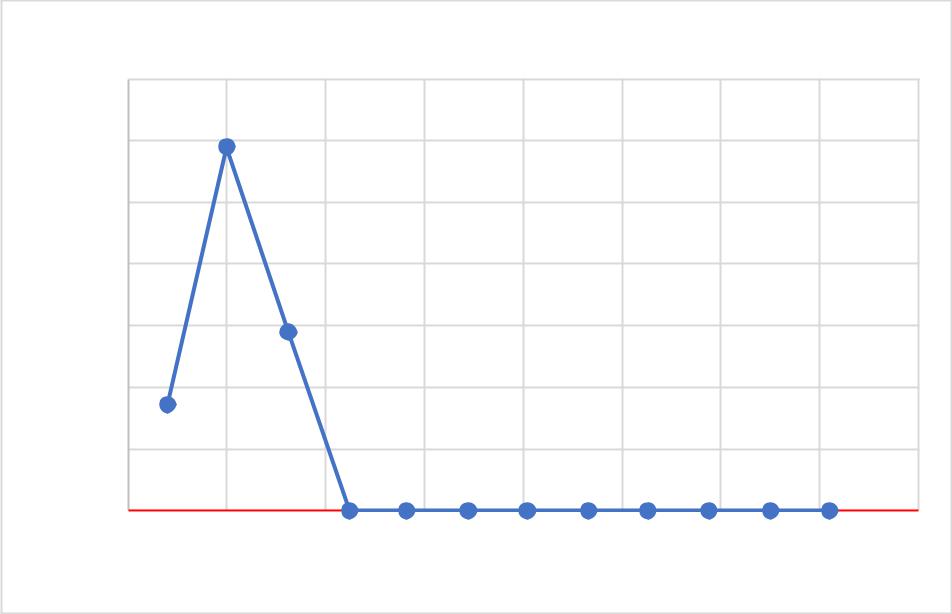 140000120000100000800006000040000200000Počet návštěv webu TJ Rochlice z.s.1179155784834386Dalším komunikačním prostředkem se osvědčilo informovaní široké veřejnosti prostřednictvím sociální sítě - https://www.facebook.com/TJRochlice/ a dalších webových stránek zaměřených na sportovní a volnočasové aktivity:Info Liberechttps://www.info-liberec.cz/tj-rochlice/index.htmlČeská asociace sport pro všechnyhttp://www.caspv.cz/cz/kraje-kaspv/liberecka-kaspv/regiony/rc-liberec/odbory/tj-rochlice-z-s-/Česko katalog CZhttps://www.cesko-katalog.cz/vyhledani.html?words=TJ%20Rochlice&hledejkde=0Kudy z nudyhttps://www.kudyznudy.cz/Informuji CZhttps://www.informuji.cz/Sport v okolí CZhttps://www.sportvokoli.cz/sportovni-kluby/tj-rochlice-z-sTelefon 602 709 574	Gymnastů 162/7	www.tjrochlice.czFacebook: TJRochlice	460 06 Liberec VI – Rochlice	tjrochlice@seznam.cz9Lidé v TJ Rochlice z. s.: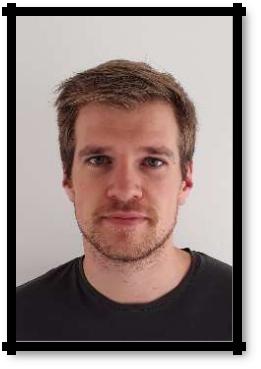 Ondřej Veselý,předseda výkonného výboruTelefon 775 780 119ondra.vesely@centrum.czVáclava Veselá,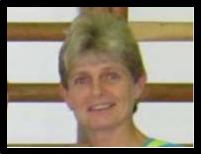 členka výkonného výboru a instruktorka (žactvo)Telefon 602 709 574liberecky@caspv.cz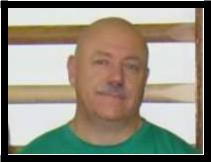 Václav Strouhal,instruktor (předškoláci a žactvo) a fundraising Telefon 602 325 249tjrochlice@seznam.cz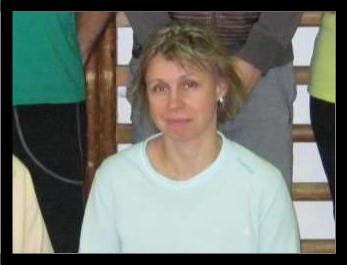 Monika Uhlířová,instruktorka (rodiče a děti)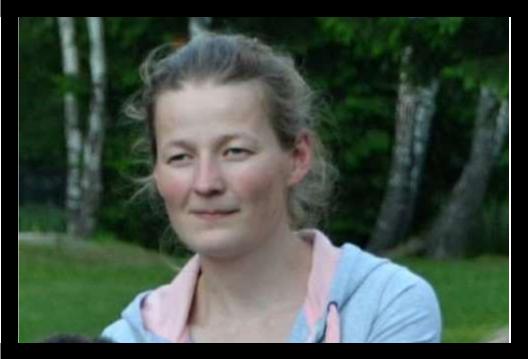 Martina Chlumská,instruktorka (předškoláci a žactvo)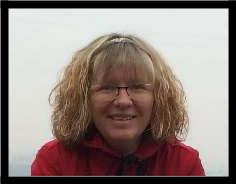 Klára Kӧhlerová,členka výkonného výboru, ekonomTelefon 602 709 574	Gymnastů 162/7	www.tjrochlice.czFacebook: TJRochlice	460 06 Liberec VI – Rochlice	tjrochlice@seznam.cz10Rodiče a děti: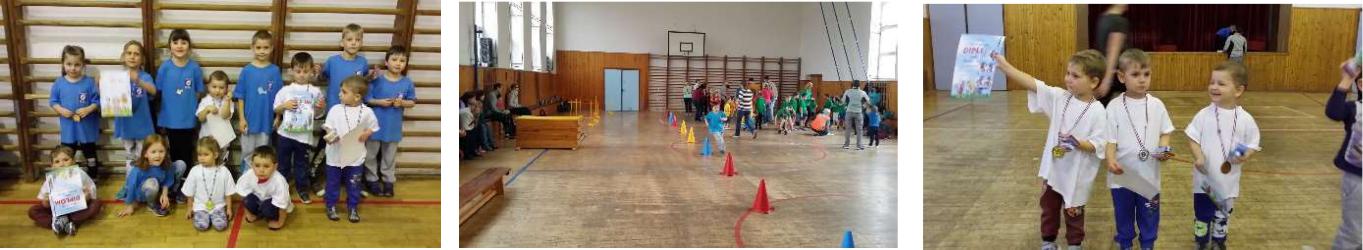 Instruktorka: Monika UhlířováCvičení rodičů s dětmi, to není jen hodina hraní si „rybičky, rybičky, rybáři jedou“, nebo poněkud ohrané cvičení „podle Dády“. Musí rozvíjet jak pohybový aparát dítěte, tak jeho smyslové vnímání a v neposlední řadě je učí spolupráci jak s dospělými, tak s ostatními dětmi.Kurzy cvičení s dětmi probíhají vždy za účasti rodiče a mají za cíl hlavně začít rozvíjet nejzákladnější pohybové návyky, podpořit koordinaci celého těla a rovnováhu, zaměřit se na rozvoj lezení, chůze a překonávání menších překážek.Skladba lekcí cvičení je koncipována tak, aby děti postupně získávaly nové dovednosti, následně je zdokonalovaly a přidávaly další. Pomůcky a pohybové aktivity v hodinách různě obměňujeme, aby pohyb byl při cvičení pro děti hlavně zábavou a hrou.Při cvičení dětí jsou veškeré cviky doprovázeny říkankami s různými pohyby, díky kterým se dítě protáhne a malinko posílí. U cvičení vždy asistuje rodič, který dítě motivuje k činnosti, se kterou mu napomáhá. Cvičením je podporován psychomotorický vývoj dítěte, jsou rozvíjeny jeho schopnosti, první dovednosti a smysly (sluch, zrak a hmat).Aby i takto malé děti měly možnost zakusit pocit soutěživosti a atmosféru závodů, každoročně se zúčastňujeme sportovního zápolení „Nejmladší zdatné žactvo“, které pořádá Regionální centrum Liberec – Česká asociace sport pro všechny.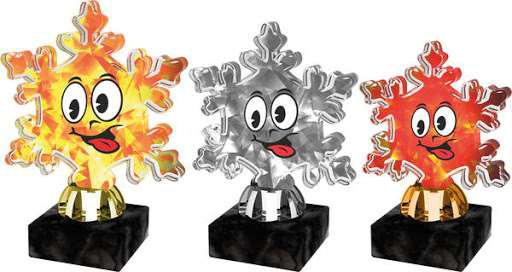 Telefon 602 709 574	Gymnastů 162/7	www.tjrochlice.czFacebook: TJRochlice	460 06 Liberec VI – Rochlice	tjrochlice@seznam.cz11Předškoláci: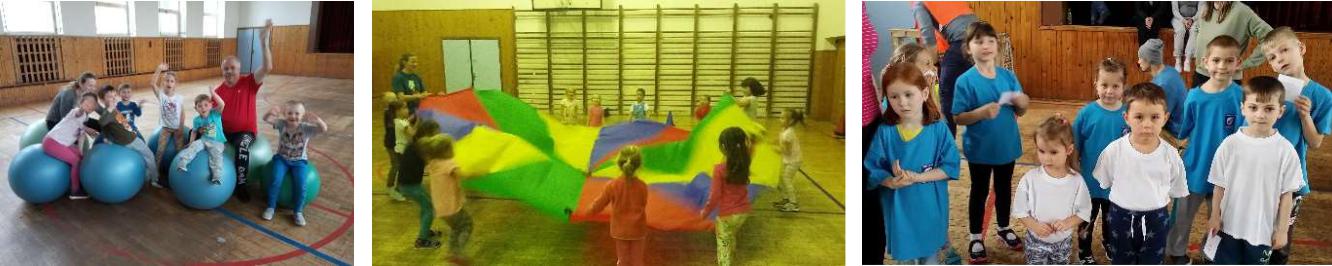 Instruktoři: Martina Chlumská, Václav StrouhalPředškolní věk je ideální období pro zapojení dítěte do zájmově zaměřené pohybové činnostivýrazně se rozvíjí pohybová aktivita, dítě se osamostatňuje, učí se spolupracovat, hledá si kamarády. Každý kurz z naší nabídky je trochu jinak zaměřen.Cvičení předškoláků je určeno pro děti ve věku 3 až 6 let, které jsou již dostatečně sociálně a tělesně vyzrálé natolik, aby samostatně zvládly hodinové cvičení v kolektivu pod vedením dvou dospělých osob. Cvičení je zaměřeno na rozvoj pohybových dovedností dětí prostřednictvím tradičních i netradičních kolektivních her a soutěží, her se zpěvy a říkadly.Cvičení předškoláků je otevřená skupina, do které mohou děti přijít a přihlásit se i během školního roku.Tak jako děti oddílu cvičení rodičů a dětí, se i tato věková skupina malých sportovců zúčastňuje sportovního zápolení „Nejmladší zdatné žactvo“.Děti, které nastupují po letních prázdninách do základních škol, obdrží od vedení spolku pamětní list.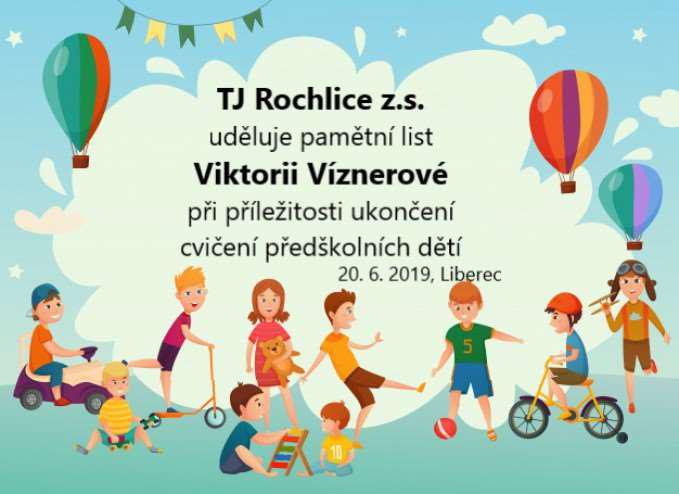 Telefon 602 709 574	Gymnastů 162/7	www.tjrochlice.czFacebook: TJRochlice	460 06 Liberec VI – Rochlice	tjrochlice@seznam.cz12Žactvo:Instruktoři: Václava Veselá, Martina Chlumská, Václav StrouhalOd ledna 2019 bylo cvičení žactva rozděleno na dvě skupiny, tedy na cvičení pro dívky a chlapce. Cílem tohoto rozhodnutí je přizpůsobit cvičení tak, aby se sportovní aktivity nastavily dle požadavků našich členů.V průběhu celého roku se naše aktivity zaměřovaly na sportovní všestrannost. Cvičební hodiny jsou koncipovány tak, aby děti posilovaly celé tělo bez jednostranné zátěže, rozvíjely své pohybové dovednosti i jemnou motoriku. Snažíme se, aby pro děti cvičení byla zábava a získaly tak kladný vztah k pohybu i ke sportu. V hodinách využíváme různé nářadí i náčiní, hrajeme hry. Kromě tělesného rozvoje dětí je cvičení přínosné i pro jejich socializaci, fungování v kolektivu a komunikaci (nejen) s vrstevníky. Proto naší vizí je zaměřit naše aktivity mimo jiné i na prevenci sociálně patologických jevů a hrozbě sociálního vyloučení u dětí nízkopříjmových rodičů.Ve sportovní všestrannosti se pro cílovou skupinu žactva“ ve spolupráci s Českou asociací sport pro všechny a dalšími krajskými partnery každoročně pořádají závody. Mezi již tradiční závody, které pořádá naše organizace lze zařadit „Desetiboj dětí a mládeže – Rochlice“.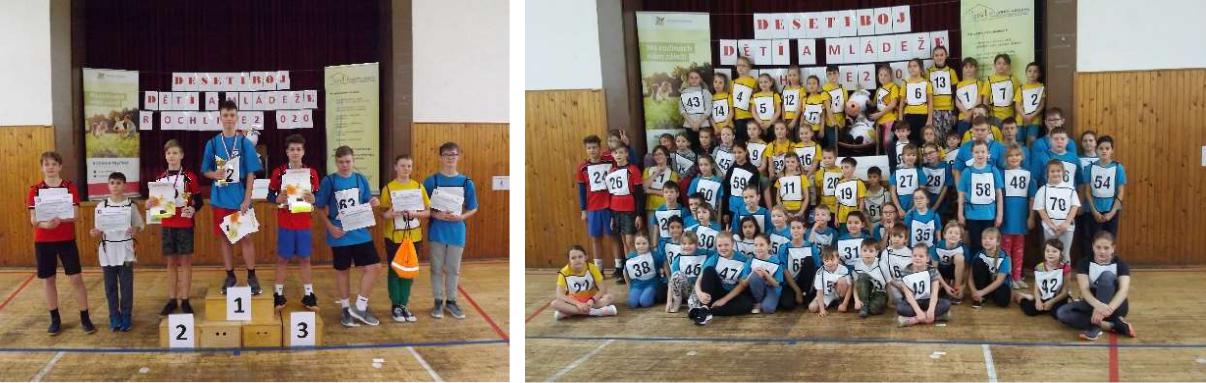 Velmi oblíbené jsou regionální, krajské i celorepublikové závody:Medvědí stezka, Zdatné žactvo, Sportovní gymnastika, Florbal, Vybíjená, Ringo, Atletika, …9 dětí (3 dívky a 6 chlapců) z TJ Rochlice z. s. se zúčastnilo celorepublikové sportovní akce „Letní slavnosti žactva a mládeže“, která se uskutečnila v Doubí u Třeboně ve dnech 31.5. – 2.6. 2019. Tuto báječnou akci uspořádala Česká asociace sport pro všechny“. Nosným tématem bylo dobytí pokladu třeboňské tvrze na motivy známé televizní soutěže „Klíče od pevnosti Boyard“.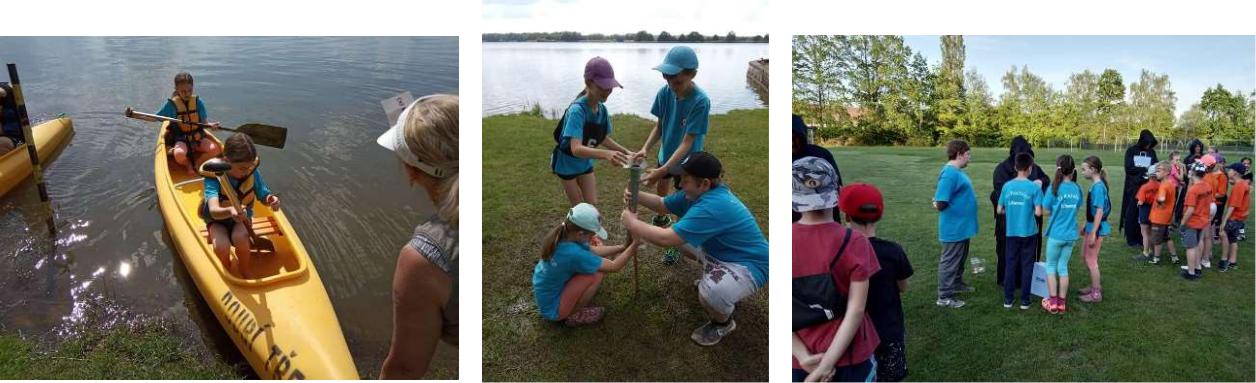 Telefon 602 709 574	Gymnastů 162/7	www.tjrochlice.czFacebook: TJRochlice	460 06 Liberec VI – Rochlice	tjrochlice@seznam.cz13Muži:Instruktor: Ondřej VeselýV rámci svých cvičebních hodin muži hrají fotbálek. Jedná se o účinný prostředek aktivního odpočinku po celodenní práci, který má vliv i na zdraví a léčbu některých chronických obtíží.Muži hrají fotbálek při reprodukované hudbě, která je dokáže doslova nakopnout, donutí je k lepším výkonům a pořádně se zpotit.Menší skupinu tvoří muži, kteří se aktivně zapojili do nácviku hromadné skladby České asociace sport pro všechny „Gymnastický sen“, která se úspěšně představila na XVI. světové gymnaestrádě v Dorbirnu https://www.youtube.com/watch?v=tMi7kQcFcLo.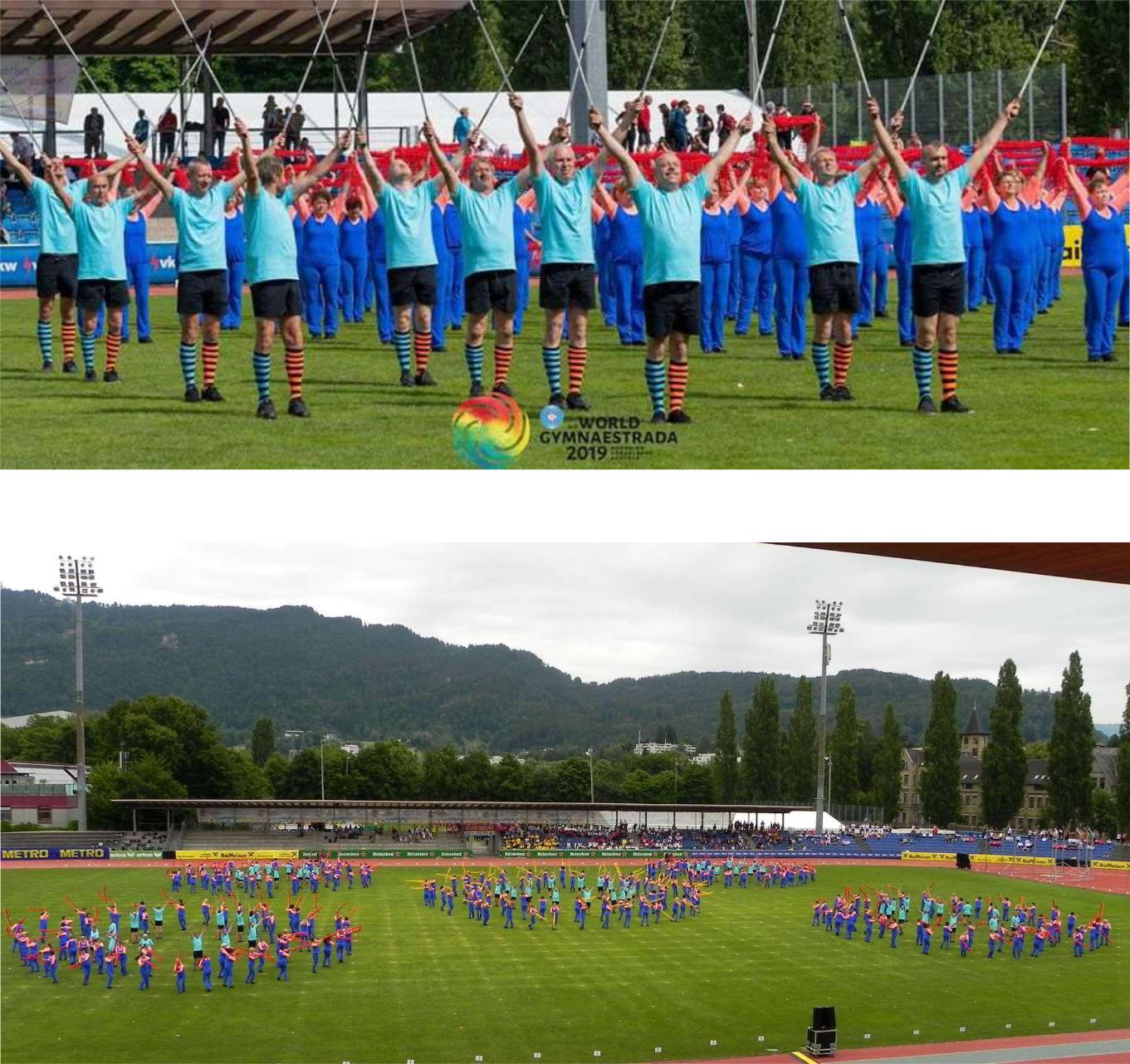 Telefon 602 709 574	Gymnastů 162/7	www.tjrochlice.czFacebook: TJRochlice	460 06 Liberec VI – Rochlice	tjrochlice@seznam.cz14Ostatní aktivity:Účast sportovců TJ Rochlice z. s. na regionálních, krajských a republikových soutěžích, seminářích a sportovních akcích: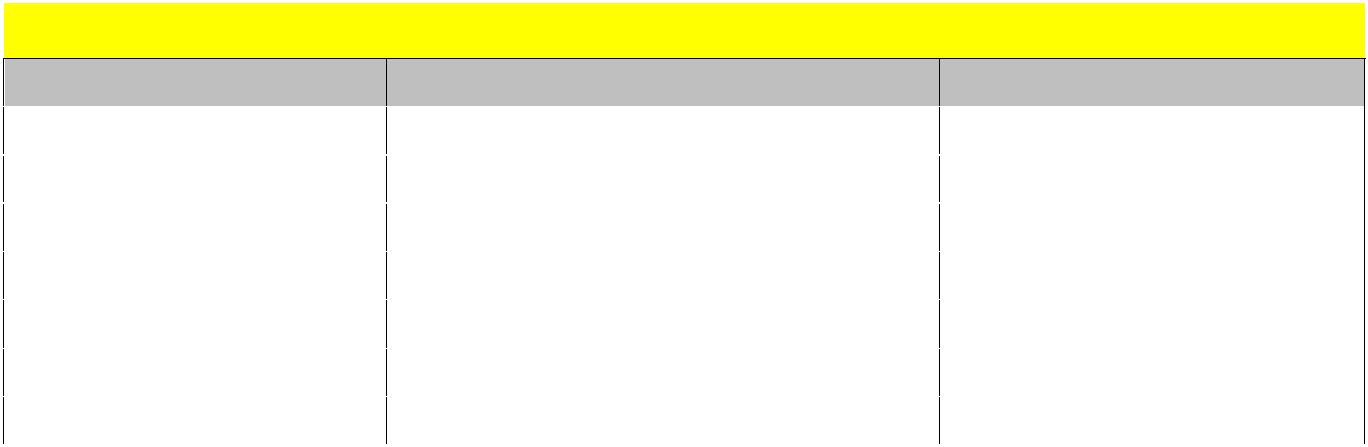 Plán regionálních akcí na rok 2019 - RC Liberec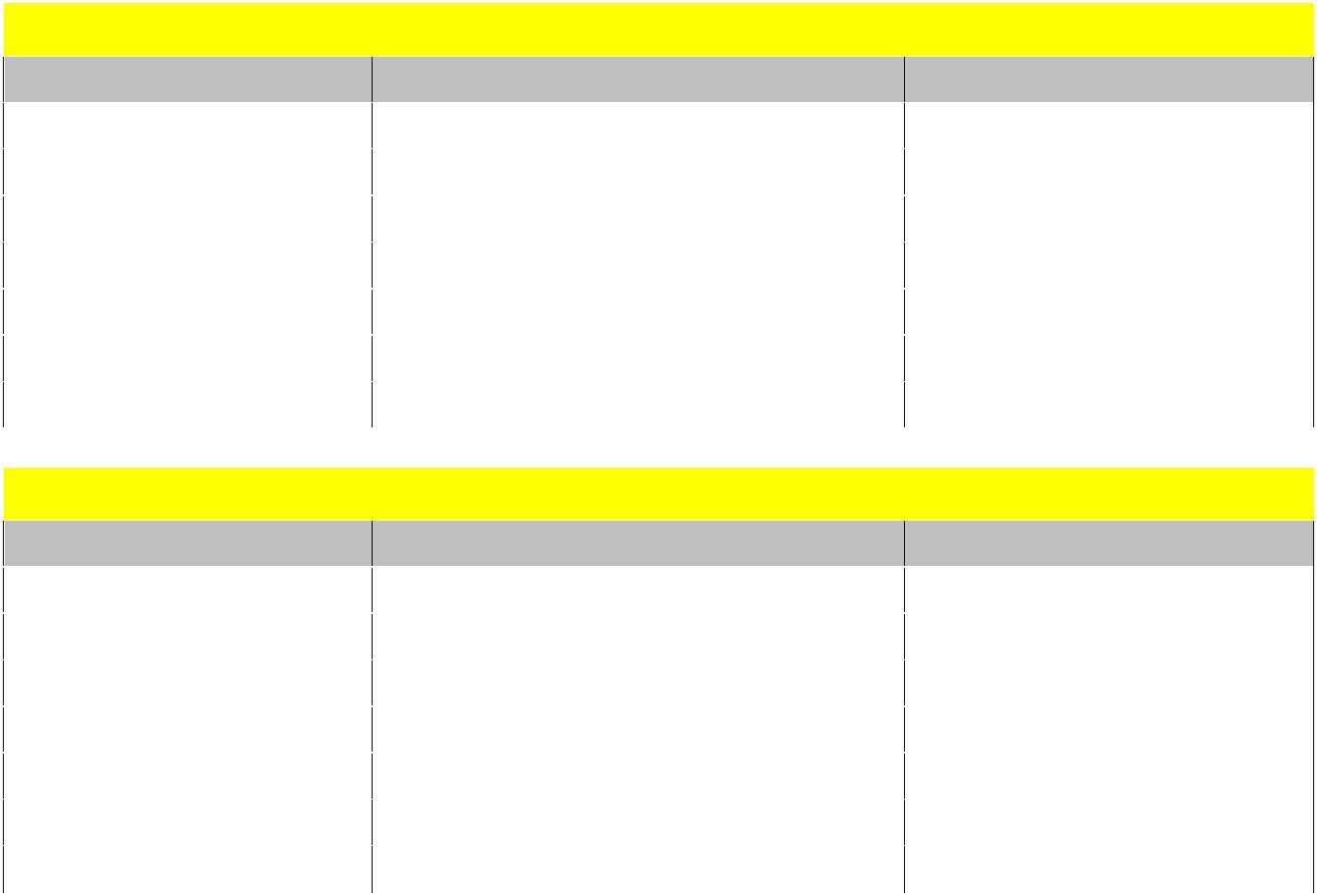 Telefon 602 709 574	Gymnastů 162/7	www.tjrochlice.czFacebook: TJRochlice	460 06 Liberec VI – Rochlice	tjrochlice@seznam.cz15Finanční výkazy: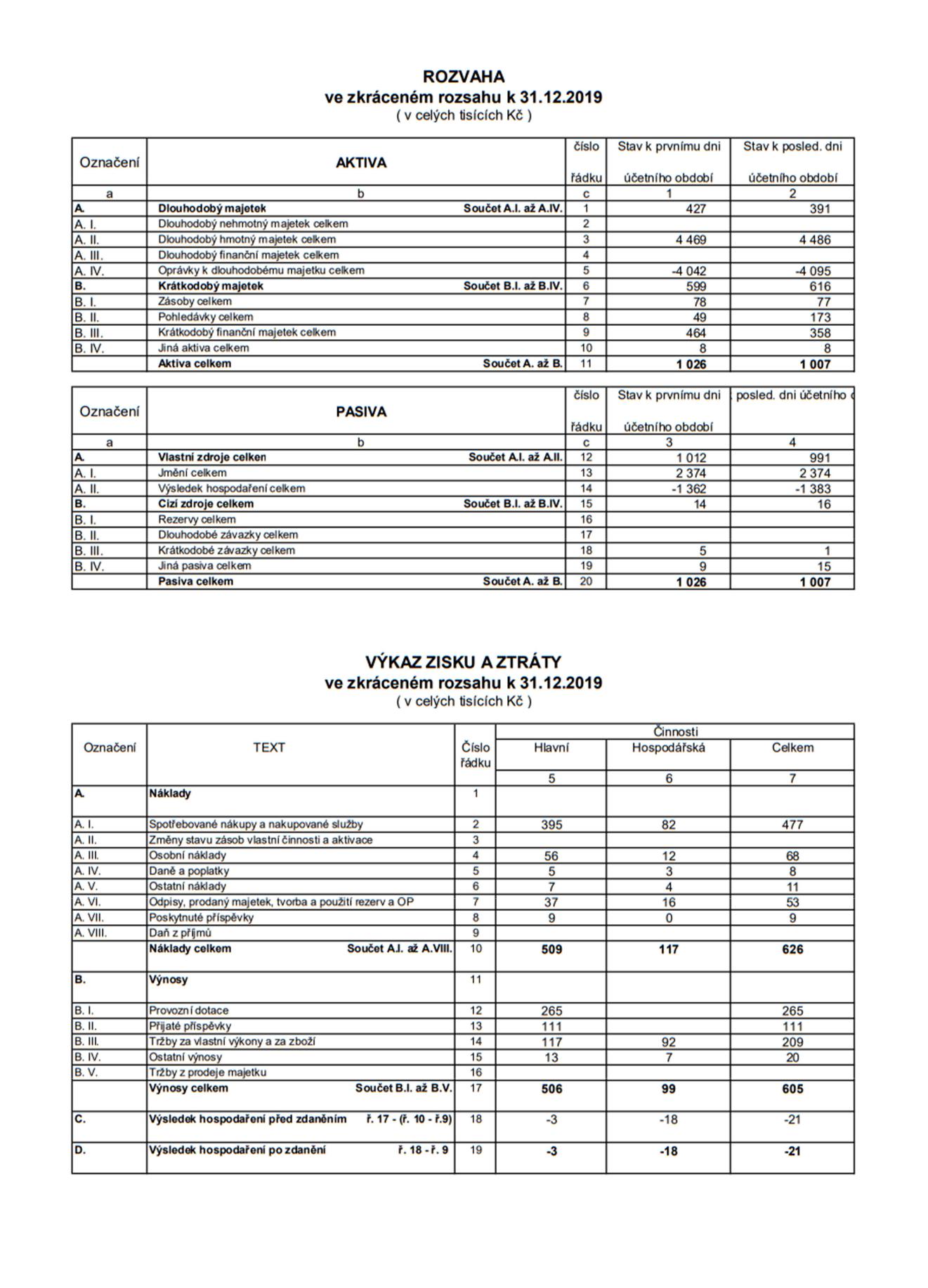 Telefon 602 709 574	Gymnastů 162/7	www.tjrochlice.czFacebook: TJRochlice	460 06 Liberec VI – Rochlice	tjrochlice@seznam.cz16Poděkování:Děkujeme všem, kteří jakýmkoli způsobem přispěli k tomu, aby naše tělovýchovná jednota mohla řádně fungovat a realizovat sportovní aktivity. Děkujeme všem firmám, které nás v loňském roce finančně podpořily i jednotlivcům za drobný dar.Partnerské organizace a mediální partneři: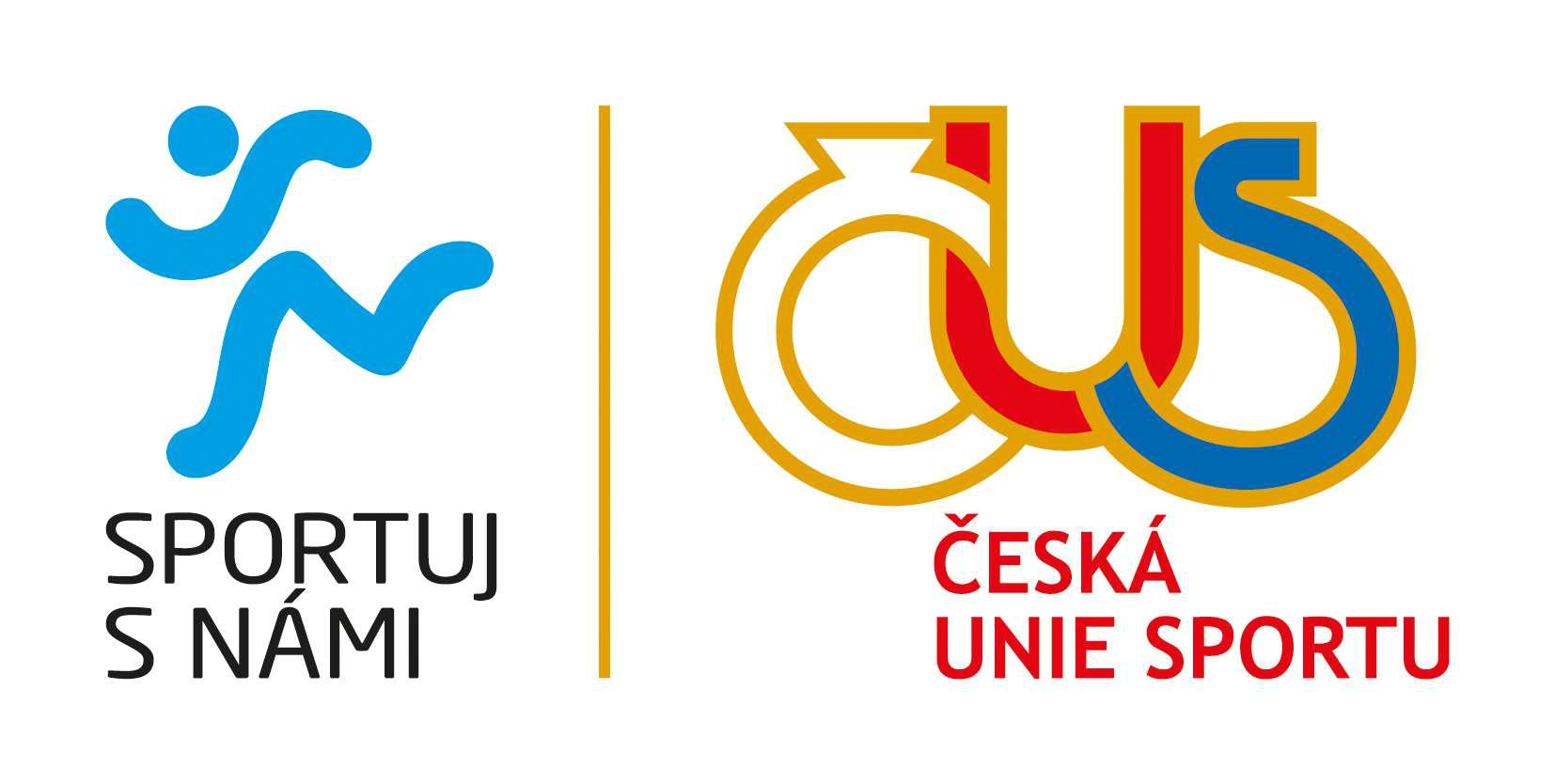 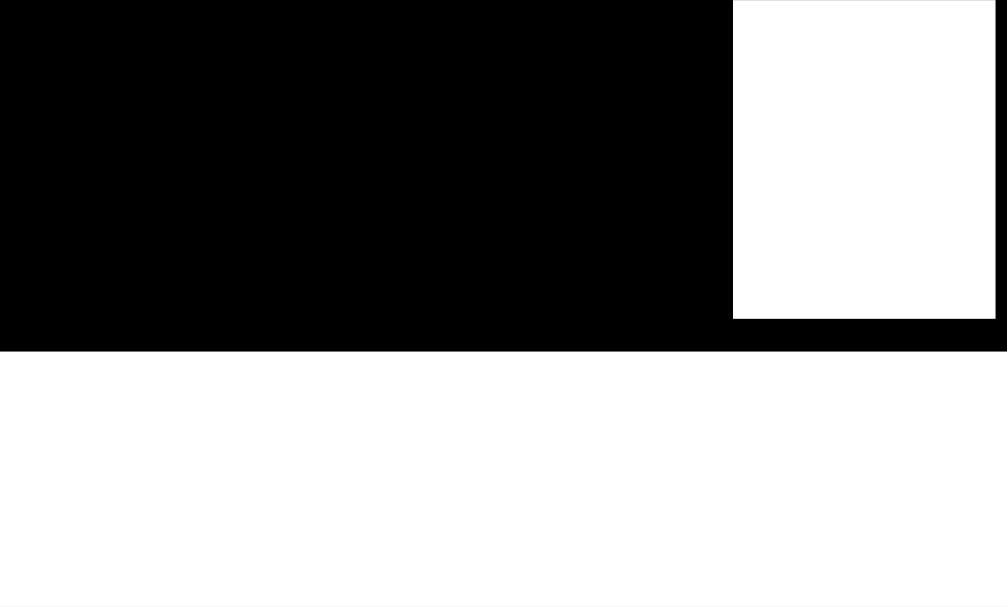 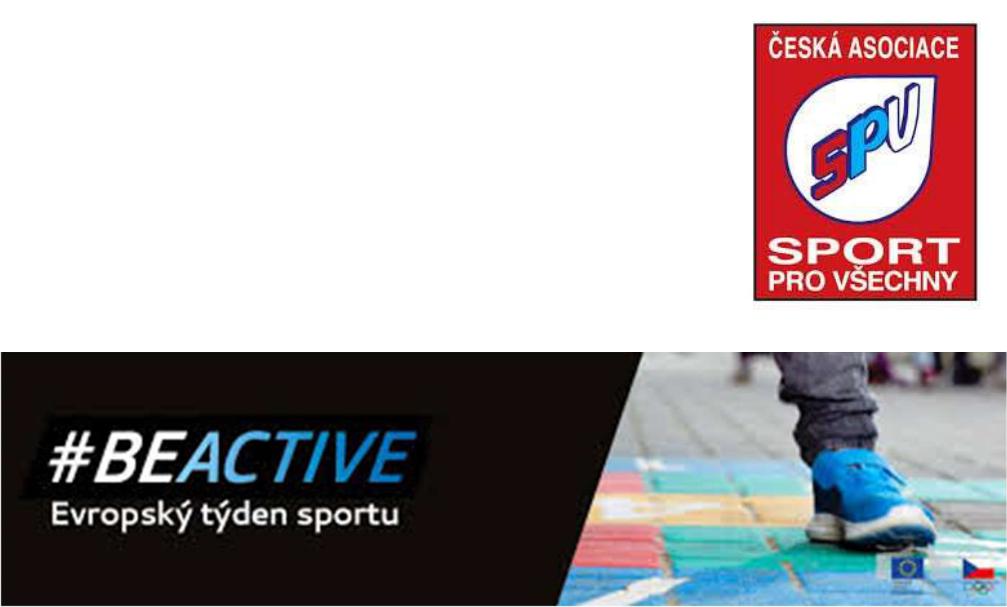 UMSEMUMTAM - https://umsemumtam.cz/Telefon 602 709 574	Gymnastů 162/7	www.tjrochlice.czFacebook: TJRochlice	460 06 Liberec VI – Rochlice	tjrochlice@seznam.cz17Finanční podporovatelé a dárci: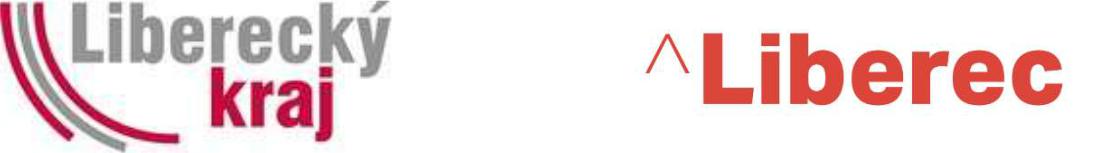 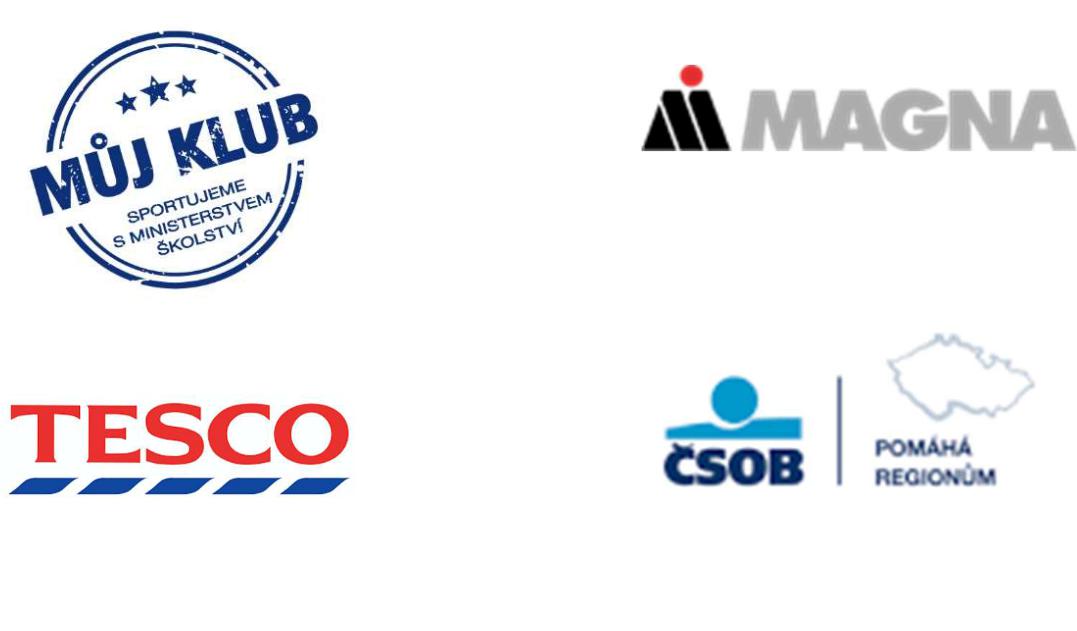 Telefon 602 709 574	Gymnastů 162/7	www.tjrochlice.czFacebook: TJRochlice	460 06 Liberec VI – Rochlice	tjrochlice@seznam.cz18Základní informace: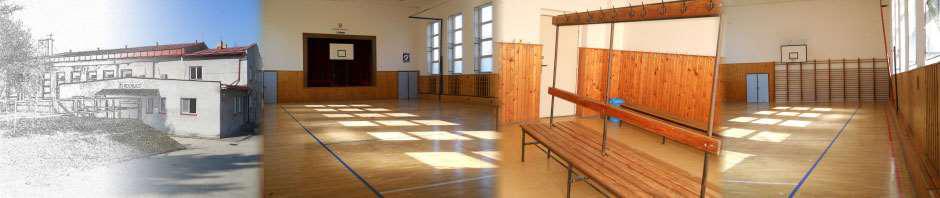 Název: TJ Rochlice z. s.Registrace: L 45 vedená u Krajského soudu v Ústí n. LabemAdresa sídla organizace: Gymnastů 162/7, 460 06, Liberec VI - RochliceTelefon: 602 709 574Email: tjrochlice@seznam.czInternetová adresa: www.tjrochlice.czFacebook: https://www.facebook.com/TJRochlice/Datová schránka: dya3raqČíslo účtu: 2000958525 / 2010IČO: 00524387Telefon 602 709 574	Gymnastů 162/7	www.tjrochlice.czFacebook: TJRochlice	460 06 Liberec VI – Rochlice	tjrochlice@seznam.czMužiŽenyŽáciŽákyněDěti - chlapciDěti - dívkyCelkem142320252922133Legenda:Muži a ženy:od 16 let věkuod 16 let věkuŽáci (chlapci a dívky):Žáci (chlapci a dívky):od 7 do 15 let věkuod 7 do 15 let věkuDěti (chlapci a dívky):Děti (chlapci a dívky):do 6 let věkudo 6 let věkuVěková strukturaVěková strukturaVěková strukturaVěková strukturaVěková strukturaVěková strukturaPočet členské základny dlesportovců k 31. 12.sportovců k 31. 12.sportovců k 31. 12.jednotlivých let2019133Muži;140133Děti -Muži;140Děti -Muži;120Děti -14120102dívky;1412010222 Děti -Ženy;10022 Děti -Ženy;10022 Děti -Ženy;kluci;2380kluci;2380kluci;Žáci; 20Žáci; 206029Žáci; 20Žáci; 206029Žáci; 20Žáci; 206029Žáci; 20Žáci; 20Žákyně;40Žákyně;402520MužiŽenyŽáci20MužiŽenyŽáci0ŽákyněDěti - kluciDěti - dívky0ŽákyněDěti - kluciDěti - dívky02018 2019 20202021 2022 2023 2024 20252026 2027ŽákyněDěti - kluciDěti - dívky2018 2019 20202021 2022 2023 2024 20252026 20272018 2019 20202021 2022 2023 2024 20252026 2027Počet     Věk0 - 56 - 96 - 910 - 1310 - 1314 - 1714 - 1718 - 2526 - 3031 – 4041 - 5041 - 5051 – 6061 - 80372929252566176644999403530252037152929251057996769967646640140100 - 56 - 910 - 1314 - 1718 - 2526 - 30   31 - 4026 - 30   31 - 4041 - 5051 - 6061 - 80Řada1Řada2X.19XII.19000000000XII.19I.20III.20IV.20VI.20VIII.20IX.20XI.20termíntermínnázev akcemísto akce7. 3. 20197. 3. 2019Nejmladší zdatné žactvoTJ Rochlice z. s.13.4. 2019Regionální kolo ve sport. gymnasticeTJ Rochlice z. s.11.5. 2019Regionální kolo "Medvědí stezkaJiskra Vratislavice21.5. 2019Regionální kolo v atleticeTJ Rochlice z. s.22.10. 2019Zdatné žactvoTJ Rochlice z. s.23.11. 2019Seminář cvičitelůTJ Rochlice z. s.30.11. 2019Gymnastický dvojbojJiskra Vratislavice spolekPlán krajských akcí na rok 2019Plán krajských akcí na rok 2019Plán krajských akcí na rok 2019Plán krajských akcí na rok 2019termíntermínnázev akcemísto akce16.2. 2019Turnaj ve florbaleTJ Rochlice z. s.23.3. 2019Turnaj v ringuTJ Rochlice z. s.28.3. 2019Valná hromada KLASPVTJ Rochlice z. s.4. 5. 20194. 5. 2019Krajské kolo ve sportovní gymnasticeZŠ Kamenický Šenov24.- 26. 5. 2019Krajské kolo "Medvědí stezka"Kytlice - penzion U skály21.9. 2019Sportovní hry seniorůSemily12.10. 2019Turnaj ve vybíjenéTJ Rochlice z. s.Plán republikových soutěží a akcí na rok 2019Plán republikových soutěží a akcí na rok 2019Plán republikových soutěží a akcí na rok 2019Plán republikových soutěží a akcí na rok 2019termíntermínnázev akcemísto akce4. 5. 20194. 5. 2019Valná hromada ČASPVbude upřesněno17.- 19. 5. 2019Republikové finále ve sport. gymnasticeDoubí u Třeboně31.5. - 2. 6. 2019Letní slavnosti dětí a mládežeDoubí u Třeboně8. 6. 20198. 6. 2019Republikové finále v atleticeTřebíč14.- 16. 6. 2019Republikové finále "Medvědí stezka"Pařez - Český ráj15.- 17. 11. 2019Republiková sraz Sportu pro všechnyŽďár nad Sázavou23.11. 2019Republikové finále ve florbaluPardubiceKudy z nudy.cz- https://www.kudyznudy.cz/- https://www.kudyznudy.cz/- https://www.kudyznudy.cz/- https://www.kudyznudy.cz/- https://www.kudyznudy.cz/- https://www.kudyznudy.cz/- https://www.kudyznudy.cz/Sport v okolí- https://www.sportvokoli.cz/- https://www.sportvokoli.cz/- https://www.sportvokoli.cz/- https://www.sportvokoli.cz/- https://www.sportvokoli.cz/- https://www.sportvokoli.cz/- https://www.sportvokoli.cz/Visit Liberec- https://www.visitliberec.eu/- https://www.visitliberec.eu/- https://www.visitliberec.eu/- https://www.visitliberec.eu/- https://www.visitliberec.eu/- https://www.visitliberec.eu/- https://www.visitliberec.eu/Facebook- https://www.facebook.com/TJRochlice/- https://www.facebook.com/TJRochlice/- https://www.facebook.com/TJRochlice/- https://www.facebook.com/TJRochlice/- https://www.facebook.com/TJRochlice/- https://www.facebook.com/TJRochlice/- https://www.facebook.com/TJRochlice/Info Liberec- https://info-liberec.cz/- https://info-liberec.cz/- https://info-liberec.cz/- https://info-liberec.cz/- https://info-liberec.cz/- https://info-liberec.cz/- https://info-liberec.cz/Česko katalog- https://www.cesko-katalog.cz/- https://www.cesko-katalog.cz/- https://www.cesko-katalog.cz/- https://www.cesko-katalog.cz/- https://www.cesko-katalog.cz/- https://www.cesko-katalog.cz/- https://www.cesko-katalog.cz/Dobrovolník CZ- https://www.dobrovolnik.cz/- https://www.dobrovolnik.cz/- https://www.dobrovolnik.cz/- https://www.dobrovolnik.cz/- https://www.dobrovolnik.cz/- https://www.dobrovolnik.cz/- https://www.dobrovolnik.cz/